Памятка работодателю«Как оформить на работу иностранца» (в вопросах и ответах)Тaкиe категории иностранных граждан могут работать в Российской Федерации?В соответствии с п. 4 ст. 13 Федерального Закона от 25 июля 2002 года № 115-ФЗ «О правовом положении иностранных граждан в Российской Федерации» иностранный гражданин имеет право осуществлять трудовую деятельность в РФ, если он удовлетворяет следующим условиям: 1) достиг возраста восемнадцати лет;Иностраннъіе граждане, имеющие право работать deз разрешительных документов:В соответствии с п. 4 ет. 13 115-ФЗ работодатель имеет право привлекать и использовать без разрешительных документов иностранных работников:постоянно проживающих на территории РФ (имеющих вид на жительство);временно проживающих в РФ (имеющих разрешение на временное проживание);получивших временное убежище на территории РФ;участников Государственной программы по оказанию содействия добровольному переселению в Российскую Федерацию соотечественников, проживающих за рубежом, и членов его семьи, переселяющиеся совместно с ним в Российскую Федерацию (имеющих Свидетельство участника Госпрограммы);граждан Белоруссии, Казахстана, Киргизии и Армении (из стран входящих в таможенный союз стран ЕАЭС);Иностраннъіе граждане, имеющие право padomamь на основании разрешительных документов:Если иностранный трудовой мигрант не имеет статусов, позволяющих ему осуществлять свою трудовую деятельность без разрешительных документов, то он должен иметь:патент (у пребывающего в РФ в безвизовом порядке);разрешение на работу (у пребывающего в РФ в визовом порядке). В случае трудоустройства иностранного работника, прибывшего из стран с визовым режимом въезда, работодатель должен иметь разрешение на привлечение, оформленное в Управлении по вопросам миграции FY МВД России по Саратовской области или в МВД России. До этого работодатель должен подать заявку в квоту на привлечение иностранного работника и его квота должна быть одобрена (см. 4 вопрос).Каков порядок действий при оформлении к Вам на работу иностранного гражданина?необходимо выяснить законность пребывания иностранного гражданина на территории России. В соответствии с п.1 ст. 2 Федерального Закона РФ от 25 июля 2002 года № 115-ФЗ «О  правовом положении иностранных граждан в Российской Федерации» законно находящийся иностранный гражданин- лицо, имеющее действительные вид на жительство, либо разрешение на временное проживание, либо визу и (или) миграционную карту, либо иные документы, подтверждающие его право на пребывание (проживание) в России;выяснить статус иностранного гражданина, т.к. существуют статусы иностранных граждан, дающие им право работать без разрешительных документов. В случае отсутствия статуса иностранного гражданина, дающегоему право работать без разрешительных документов, у иностранного работника должен быть оформлен патент или разрешение на работу;заключить с иностранным работником трудовой (гражданско-правовой) договор, форма которого аналогична форме договора, заключаемого е гражданином России;уведомить Управление по вопросам миграции FY МВД России по Саратовской области о заключении трудового (гражданско-правового) договора с иностранным гражданином. Уведомить можно, выбрав один из равнозначных способов: а) приехать и подать уведомление непосредственно в YBM FY МВД России по Саратовской области по адресу: г. Энгельс, п. Пробуждение, стр. 4; б) направить уведомление почтовым отправлениемв YBM FY МВД России по Саратовской области с описью вложения и уведомлением о вручении по адресу: 410040, г. Саратов, пр. 50 лет Октября, д.108 «У» (в этом случае датой подачи уведомления будет считаться дата приема письма почтовым отделением).при расчете заработной платы работодатель должен удержать у налогоплательщика и уплатить сумму налога, исчисленную в соответствии со статьей 224 Налогового Кодекса РФ. Налоговая ставка устанавливается в размере 13% - в отношении резидентов и 30 % - нерезидентов (нерезиденты — иностранные граждане, находящиеся на территории Российской Федерации менее 183 дней).Как трудовому мигранту оформить патент?В соответствии с п.2 ст. 13.3 Федерального Закона РФ от 25 июля 2002 года № 115-ФЗ «О правовом положении иностранных граждан в Российской Федерации» для получения патента пностраннъій гражданин в течение тридцати календарнъі:х дней со дня въезда в РФ представляет лично в Управление по вопросам миграции ГУ MB ff России по Саратовской области: 1) заявление о выдаче патента; 2) национальный паспорт; 3) миграционную карту с указанием работы как цели визита в РФ и с отметкой пограничного органа федеральной службы безопасности о въезде данного иностранного гражданина в РФ; 4) действующий на территории РФ на срок осуществления трудовой деятельности данным иностранным гражданином договор (полис) добровольного медицинского страхования, заключенный со страховой организацией, либо договор о предоставлении платных медицинских услуг, заключенный с медицинской организацией, находящейся в Саратовской области; 5) документы,подтверждающие отсутствие у данного иностранного гражданина заболевания наркоманией и выданные по результатам медицинского осмотра, включающего в себя химико-токсикологические исследования наличия в организме человека наркотических средств, пеихотропных веществ и их метаболитов, и инфекционных заболеваний, которые представляют опасность для окружающих, а также сертификат об отсутствии заболевания, вызываемого вирусом иммунодефицита человека (ВИЧ-инфекции). Указанные документы и сертификат выдаются медицинскими организациями, находящимися на территории РФ; 6) документ, подтверждающий владение русским языком, знание истории России и основ законодательства Российской Федерации; 7) документы о постановке на учет по месту пребывания.В каком случае работодатель должен подать заявку в квоту на привлечение иностранного работника?При наличии у работодателя потребности в привлечении к трудовой деятельности иностранного гражданина, прибывающего в Российскую Федерацию в порядке, требующем получения визы (дальнее зарубежье). Работодатель в соответствии с приказом Министерства труда и социальной защиты Российской Федерации от 23 января 2014 года № 27н «Об утверждении Правил определения органами государственной власти субъекта Российской Федерации потребности в привлечении иностранных работников», представляет в уполномоченный орган (министерство занятости, труда и миграции Саратовской области) заявку о потребности в привлечении иностранных работников.Заявки работодателей рассматриваются на заседании областной межведомственной координационной комиссии по вопросам миграционной политики (региональный уровень). Затем заявки рассматриваются в Министерстве труда и социальной защиты Российской Федерации (федеральный уровень)При одобрении заявки и выделении квоты (оформляется приказом Минтруда РФ) на привлечение иностранного работника работодатель,в соответствии со ст. 18 Федерального закона от 25 июля 2002 г. № 115-ФЗ «О правовом положении иностранных граждан в Российской Федерации», обращается в Управление по вопросам миграции FY МВД России по Саратовской области с заявлением о получении разрешения на привлечение и использование иностранного работника. Разрешение на привлечение и использование иностранных работников выдается Управлением по вопросам миграции FY МВД России по Саратовской области при наличии заключения министерства занятости, труда и миграции области о целесообразности привлечения.В каком случае работодатель должен уведомить Управление по вопросам миграции ГУ МВД России по Саратовской области о приеме на работу или увольнении иностранного работника (граждапина)?В соответствии с п. 8 ст. 13 115-ФЗ все раdотодатели (deз исключения) обязанъі уведомлять ГУ МВД России по Саратовской области о заключении (или прекращении) трудового (гражданско-правового) договора на выполнение работ (оказание услуг) по всем категориям иностраннъіх гRаждан (deз исключения), в срок, не превышающий 3-x padoчux дней с даты  заключения  (или  прекращения) договора.Уведомления	обязаны	представлять	все	категории	работодателей:	юридические	лица; индивидуальные предприниматели; физические лица - граждане РФ.taк работодатель должен уведомить Управление по вопросам миграции  ГУ МВД России по Саратовской области о приеме на работу или увольнении иностранного работника (гражданина)?Уведомление может быть подано двумя равнозначными способами:непосредственно в Управление по вопросам миграции FY МВД России по Саратовской области по адресу: г. Энгельс, п. Пробуждение, стр. 4. При приеме уведомления на бумажном носителе должностным лицом территориального органа FY МВД России проверяются правильность заполнения уведомления, а также наличие документов, удостоверяющих личность и полномочия лица, представившего уведомление. Уведомителю или его представителю, в случае, если уведомление подано непосредственно в Управление по вопросам миграции ГУ МВД России, выдается справка, подтверждающая прием уведомления;направлено почтовым отправлением в YBM ГУ МВД России по Саратовской области с описью вложения и уведомлением о вручении по адресу: 410040, г. Саратов, пр. 50 лет Октября, д.108 «У». В этом случае датой подачи уведомления будет считаться дата приема письма почтовым отделением.Если работодатель не уведомил (или уведомил не в срок, или уведомил не по утвержденной форме) Управление по вопросам миграции ГУ МВД России по Саратовской области какие штрафные санкции к нему будут применены?В соответствии с п. 3 ст. 18.15 KoAП РФ неуведомление или нарушение установленного порядка и (или) формы уведомления о заключении или прекращении (расторжении) трудового договора или гражданско-правового договора с иностранным гражданином — влечет наложение административного штрафа:на граждан - в размере от двух тысяч до пяти тысяч рублей;на должностных лиц - от тридцати пяти тысяч до пятидесяти тысяч рублей;на юридических лиц - от четырехсот тысяч до восьмисот тысяч рублей либо административное приостановление деятельности на срок от четырнадцати до девяноста суток.ПАМЯТКА РАБОТОДАТЕЛЮ«МАЕ ОФОРМИТЬ НА РАБОТУ ИНОСТРАНЦА»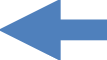 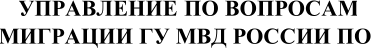 САРАТОвС МOЙ ОБлАСТивыдагт слгдvющиг документы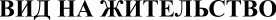 Рвп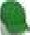 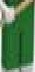 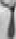 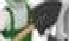 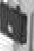 CTATУC BPEM Е Н HOE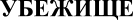 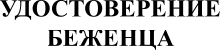 министгяствоЗАНЯТО СТИ, Т РАДА И МИ ГPA ЦИИ ОБЛ АСТИТ РУДОВЫ М МИ FPAHTAM РАЗР ЕШЕ НИ ЕНА РАБгэТ У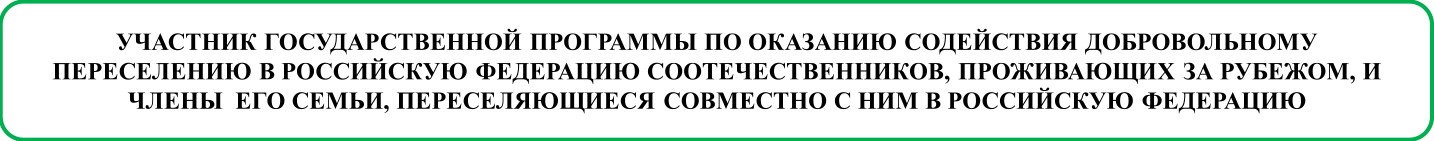 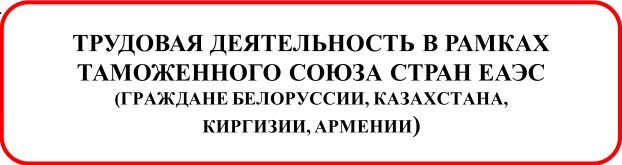 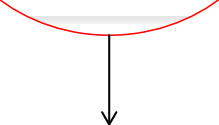 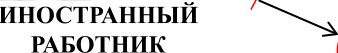 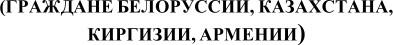 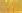 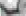 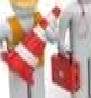 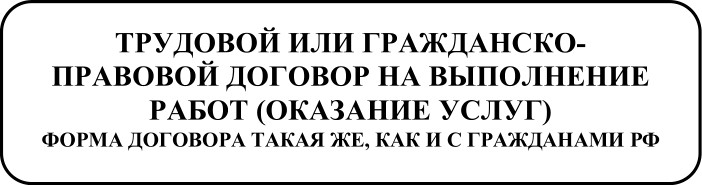 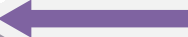 1 способ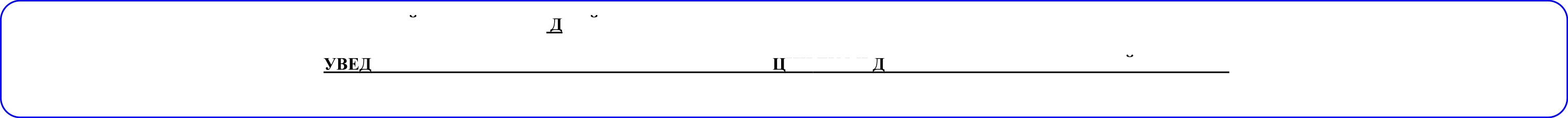 ЗАЯВКА О ПОТРЕБНОСТИ В ПРИВЛЕ ЧЕНИИ ИНОСТРАННЫХ ГРАЖДАН, ПРЕБЫВАЮЩИХ В РФ В ВИЗОВОМ ПОРЯДКЕ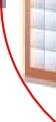 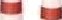 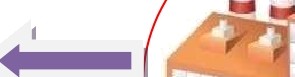 РАБОТОДАТЕЛЬ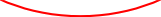 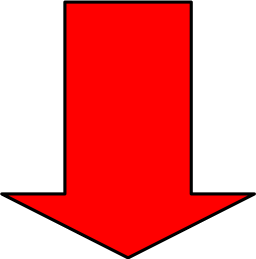 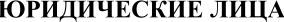 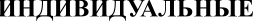 ЧАСТНЫЕ НОТАРИУСА, АДВОіtАТЫ И ИНЫЕ ЛИ ЦА, ЧЬЯ ПРОФЕССИ ОНАЛЬНАЯ ДЕЯТЕЛБ НОСТБ ПОДЛЕЖИ ТякrиcтяAции и били)ЛИЦЕНЗИРОВА НИЮ ФИЗН ЧECКИЕ ЛИЦА2 способНа бумажном носитель, непосредственно в Управление по вопросам миграции ГУ МВД России по Саратовской области по адресу: г. Энгельс, п. Пробуждение, стр. 4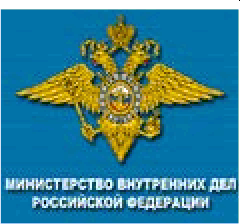 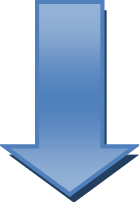 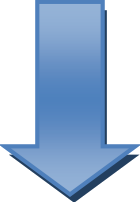 Почтовым отправлением в  Управление  по  вопросам миграции ГУ МВД России по Саратовской области с описью вложения и уведомлением о вручении по адресу: 410040, г. Саратов, пр. 50 лет Октября, д.108 «У». В этом случае датой подачи уведомления будет считаться дата приема письма почтовым отделениемБланки уведомлений можно скачать на сайтах: httрs://гувм.мвд.рф — Государственные услуги — Трудовая деятельность различных категорий иностранных граждан на территории Российской Федерации; mintrud.saratov.gov.ru — отсылочному баннеру «Трудоутройство иностранных граждан» в соответствующий раздел.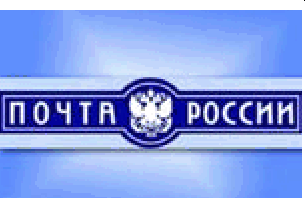 